FORMAZIONE NEOASSUNTI INCLUSIONEDOCENTI PRIMARIA E SECONDARIAmarzo 2022MATERIALE DA PREDISPORRE PER IL LABORATORIO1 foglio A4 colorato1 foglio A3 (oppure carta da pacchi)Forbici Pennarello neroCollaMatita Gomma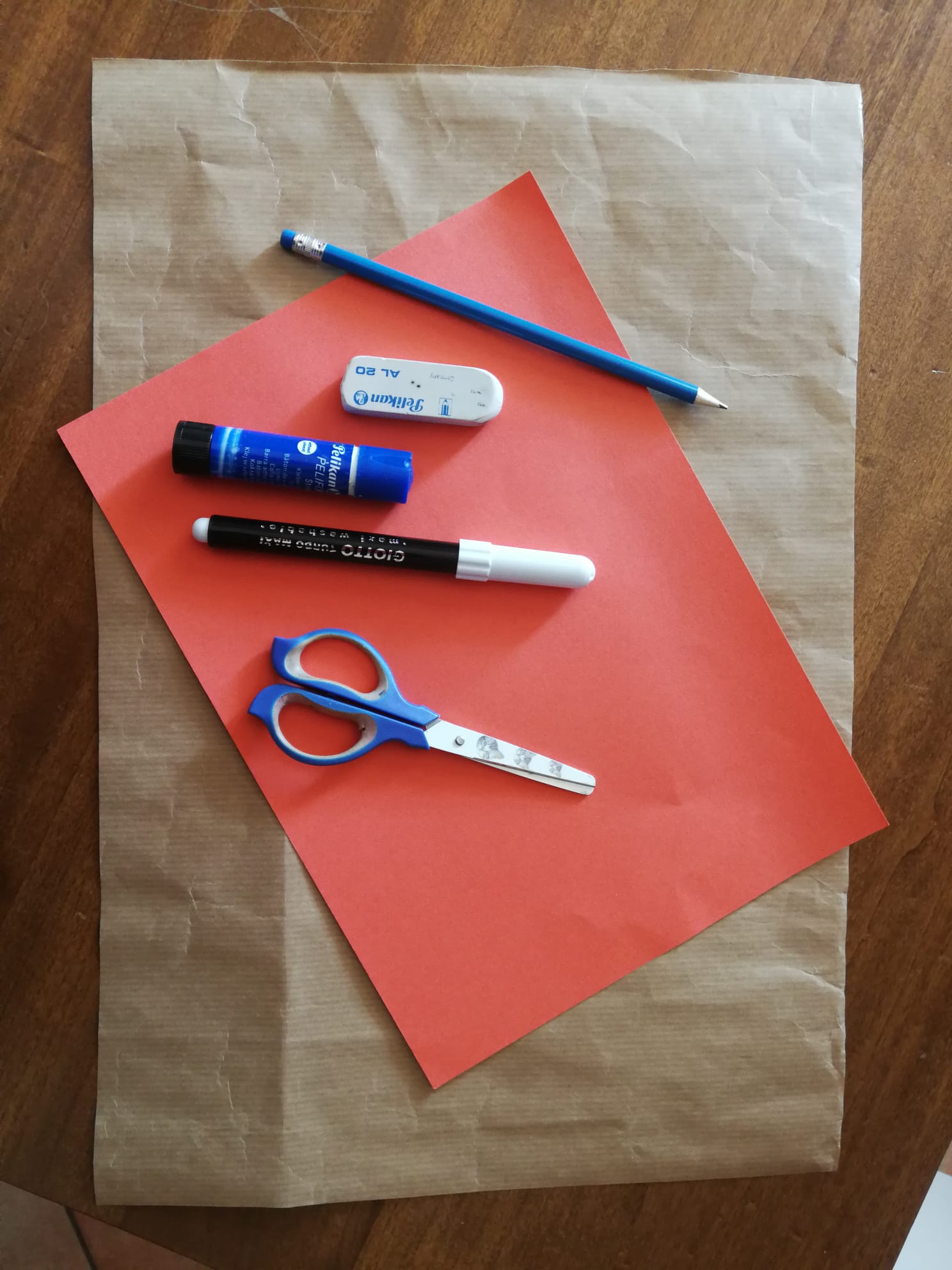 predisporsi per fare una foto e per caricarla in drive